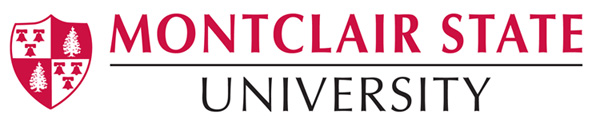     2019-20Parent Marital Status StatementPLEASE PRINT:______________________________________________________________		___________________________________	Last Name			First Name		M.I.		CWID Number______________________________________________________________			Address (include apartment number)							______________________________________________________________		__________________________________	City				State			Zip		Phone number (include area code)Student – this information is for the parent you are living with:Parent, are you currently married? 			[     ] YES	[     ] NOIf yes, please indicate the following (please print):Name of current spouse 	____________________________________________ Date of this marriage		_______________________________________________________________________________________________		______________________Parent signature								DateNOTE:	 Computer generated signature is not acceptable.